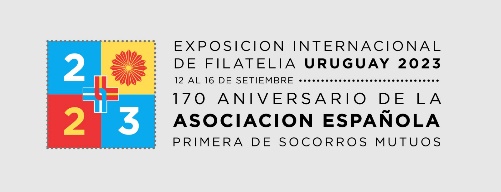 Exposición Internacional de Filatelia URUGUAY 2023“170 Aniversario de la Asociación EspañolaPrimera de Socorros Mutuos”FORMULARIO de INSCRIPCION: LITERATURA (clase 13)Autor:Expositor (si es diferente al Autor):Título de la publicación:Editor:Año de la edición:Número de páginas:Formato (…mm x …mm)Frecuencia de la publicación (si corresponde):ISBN:Cantidad impresa:Breve descripción:Información adicional: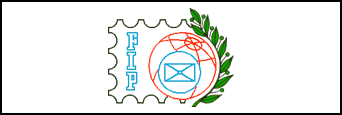 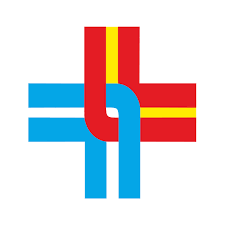 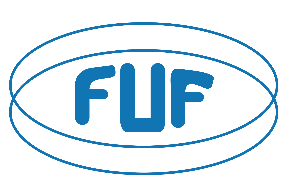 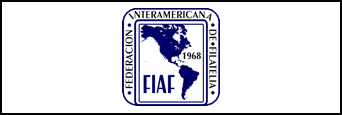 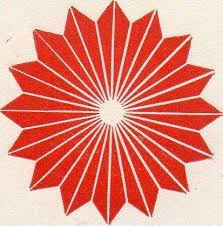 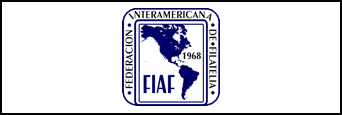 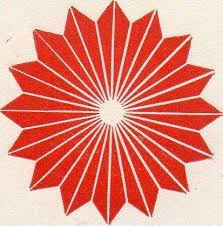 